 Rodinné prostredieŽiť rodinný život prináša mnoho radostí, aj starostí, no paradoxne cez tieto starosti rastieme. Byť prepojený s ďalšími ľudskými bytosťami v tak blízkych vzťahoch, totiž vyžaduje v prvom rade zamerať svoju pozornosť a energiu na iných, ktorí to práve potrebujú.V tom sa ukrýva veľká škola života, ktorú nám dávajú predovšetkým deti, malí bezbranní ľudkovia prichádzajúci na túto Zem celkom závislí na našej starostlivosti. Detský úsmev či smiech je tak nádherný práve preto, že je to jediná cena, ktorú deti vedia zaplatiť za našu snahu. No a táto cena lásky je nevyčísliteľná.Každý z nás musí byť v prvom rade spokojný a šťastný sám so sebou. Nemôže túto ťarchu presúvať na iných, napr. na partnera. Nemôže očakávať, že práve ten správny princ na bielom koni konečne prinesie vysnené šťastie… To je chyba mnohých, ktorí sú napokon v rámci manželstva nešťastní a veria, že chyba je vždy v tom druhom, preto skúšajú znova a znova nájsť šťastie a uspokojenie vďaka inej ľudskej bytosti. S niekým si rozumieme viac a s niekým menej, avšak nikdy naše vnútorné uspokojenie nezávisí od nikoho iného, než nás samých.Rodina a rozvoj osobnosti si nijako navzájom neprekážajú, práveže sú si nápomocné. Rodina nám poskytuje prostredie istoty, ľudí, pred ktorými sme sami sebou a poskytujú nám najlepšiu reflexiu našich zlých aj dobrých stránok. Rovnako sú to ľudia, na ktorých sa môžeme vždy spoľahnúť a my sami sme pre tých ostatných takisto veľmi dôležití.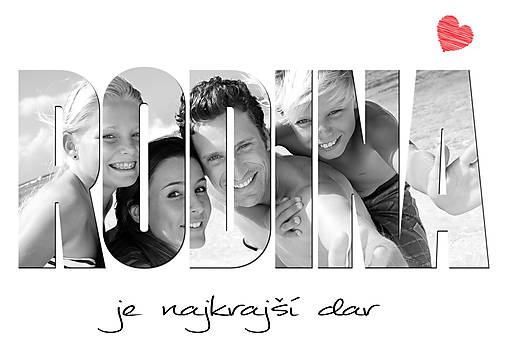 